ТАБЕЛАРНИ ПРЕГЛЕД КАЛЕНДАРА ОБРАЗОВНО-ВАСПИТНОГ РАДА ОСНОВНЕ ШКОЛЕ ЗА ШКОЛСКУ 2019/2020. ГОДИНУУ ШКОЛИ СЕ ОБЕЛЕЖАВАЈУ И СЛЕДЕЋИ ДАНИ :НАЈВАЖНИЈИ ДАТУМИ У ШКОЛСКОМ КАЛЕНДАРУПРОМЕНА СМЕНА У ШКОЛСКОЈ 2019/20. ГОДИНИ		ПРЕДЛОГ РАДНИХ НАСТАВНИХ ДАНА КАДА ЋЕ СЕ РАДИТИ ПО СКРАЋЕНОМ РЕЖИМУШкола ће узети учешће у свим такмичењима у организацији Министарства просвете и спорта, као и конкурсима и такмичењима у организацији других организација, држава.У школи се, у складу са Законом, празнују државни и верски празници, који су приказани у табеларном прегледу календара образовно-васпитног рада и у складу са тим, ученици и запослени који су православне вероисповести имају право да не похађају наставу на први дан крсне славе.Одлукама савета РС за националне мањине  и Националних савета националних мањина, утврђени су и национални празници националних мањина, који имају статус празника-наставног дана.У школи се, поред тога, организују:Поправни испити за матуранте - у јунском  и августовском року Поправни испити за ученике незавршних разреда - у августовском рокуПо потреби разредни испитзавршни испити  за ученике 8. разреда – у јунском или августовском испитном року Испити за ученике ( ученици завршног разреда, који имају више од 15 година, могу да    пријаве испите из предмета из којих им је закључена слаба оцена) -  у јунском или августовском рокуПријава свих испита – у јунуУписни рок за ученике будућих првих разреда - у априлу  , мају и јунПрво полугодиште          Прво полугодиште          Прво полугодиште          Прво полугодиште          Прво полугодиште          Прво полугодиште          Прво полугодиште          Прво полугодиште          Прво полугодиште          80Друго полугодиште     Друго полугодиште     Друго полугодиште     Друго полугодиште     Друго полугодиште     Друго полугодиште     Друго полугодиште     Друго полугодиште     Друго полугодиште     100МРНПУСЧПСНМРНПУСЧПСНСептембар121      Јануар1**2**34512Септембар1.234567821      Јануар67*8910111212Септембар2.910111213141521      Јануар18.1314151617181912Септембар3.1617181920212221      Јануар19.2021222324252612Септембар4.2324252627282921      Јануар20.2728293031125.30Октобар12345623  Фебруар1219Октобар6.789*1011121323  Фебруар21.345678919Октобар7.1415161718192023  Фебруар22.101112131415**16**19Октобар8.2122232425262723  Фебруар23.17**18192021222319Октобар9.2829303123  Фебруар24.24252627282919Октобар23    Март122Новембар12320    Март25.234567822Новембар10.4567891020    Март26.910111213141522Новембар11.11**12131415161720    Март27.1617181920212222Новембар12.1819202122232420    Март28.2324252627282922Новембар13.25262728293020    Март29.303122Децембар116    Април1234515Децембар14.234567816    Април30.6789*10*11*12*15Децембар15910111213141516    Април13*14151617*18*19*15Децембар161617181920212216    Април31.20*21222324252615Децембар17.232425*2627282916    Април32.2728293015Децембар303116    Април15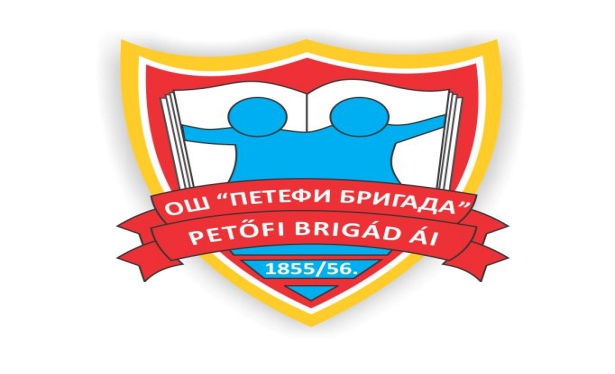     Мај1**2**320    Мај33.4567891020    Мај34.1112131415161720    Мај35.18192021222324*20    Мај36.2526272829303120    Јун37.1213456712    Јун38.89101112131412    Јун39.15162171819202112    Јун2223242526272812    Јун293012почетак и завршетак наставне године1завршетак наставне године за ученике осмог разреда основне школе2завршетак наставне године за ученике од првог до седмог разредаученички распуст*верски празник**државни празникдржавни празници који се обележавају радно (наставни дани)Радни дан (Свети Сава)пробни завршни и завршни испитзавршетак кварталаМЕСЕЦПонедељак УторакСредаЧетвртакПетакBroj časovamesečnoСептембар 54444Časovi  180Oктобар455541-21.Новембар5333622-44.Децембар4333345-64.Укупнопрвополугодиште181515151765-80.Jaнуар12333Фебруар3444481-92.Maрт5544493-111.Aприл23442112-133.Maj44444134-148.Jун33222149-168.УкупноПрво полугодиште1821212119169-180.УКУПНО3636363636ПРВО ПОЛУГОДИШТЕДРУГО ПОЛУГОДИШТЕ1.полугодиште .......................80 дана        Понедељак, 2.9.2019.-23.12.2019.1.квартал.............................40 дана        Понедељак,2.9.-петак, 25.10.2019.2.квартал..........................40 дана      Понедељак,28.10.-понедељак,23.122.  полугодиште....................100 ДАНА      Среда 15.1.2020.-16.6.2020.3.квартал.....................................51 дан      Среда,15.1. 2020.-петак,27.3.2020.4.квартал....................................49 дана       Понедељак,30.3.2019.- уторак,16.6.2020.Нерадни дан- 11.11.-понедељак12.11. ( уторак) – часови од понедељка20.11. ( среда)-часови од понедељка28. 11. ( четвртак)-часови од петка27.1. ( понедељак)-ненаставни, радни17.2. ( понедељак)-нерадни дан1.5.  ( петак) -нерадни2.9.2019.Почетак школске године25.10.2019.Први квартал ( 40 дана)23.12.2019.Завршетак првог полугодишта ( 80 дана)24.12.- 14.1.Зимски распуст15.1.2020.Почетак другог полугодишта27.3.2020.Трећи квартал  (51дана)10.4.2020.-20.4.2020.Почетак пролећног распуста ( први дан)20.4..2020.Завршетак пролећног распуста ( последњи дан)2.6.2020.Завршетак школске године за 8. разреде ( 90 дана)16.6.2020.Завршетак школске године за ученике од 1. 7. разреде ( 100 дана)17.6-31.8.2020Летњи распуст за ученике од 1. до 8. разреда       РАДНЕ, НЕНАСТАВНЕ  СУБОТЕ21.9.2019.Спортска субота ( област изборних предмета)9.5. 2020.-суботаДан победе,радни23.5.2020..Радна  субота, акција , спорт.( област изборних предмета)НЕДЕЉЕ КОЈЕ ОБЕЛЕЖАВАМОНЕДЕЉЕ КОЈЕ ОБЕЛЕЖАВАМО4.НЕДЕЉА         ( септембар)Недеља школског спорта  у  1.полугодишту14.НЕДЕЉА       ( децембар)Предметни наставници у 4. разреду27. НЕДЕЉА      ( март)Недеља школског спорта  у  2. полугодишту29. НЕДЕЉА      ( март-април)Предметни наставници у 4. разреду      ОСТАЛИ  ДАНИ У ШКОЛИ КОЈЕ ОБЕЛЕЖАВАМО      ОСТАЛИ  ДАНИ У ШКОЛИ КОЈЕ ОБЕЛЕЖАВАМО8.11.2019.-петакДан просветних радника,  наставни и радни дан19.12.2019.-четвртакДан школе20.12.2019.Прослава Дана школе15.9.2019.Обележавање пробоја Солунског фронта21.10.2019.Дан сећања на српске жртве у Другом светском рату, 11.11.2019.Дан примирја у првом светском рату, нерадни 12.11.2019.- понедељак,нерадни27.1.2020.Свети Сава-Дан духовности, ненаставни15.2. и16.2.2020..Сретење и Дан државности,17.2. 2020.-ненаставни22.4. 2020..-средаДан сећања на жртве холокауста, геноцида у 2. Светском рату, радни, наставни1.и 2. мај-петак и суботаПразник рада, нерадни, ненаставни9.5. 2020..Дан победе, радни, ненаставни27.3. и 28.3.-петак, суботаПробни завршни испит17.6., 18.6., 19.6.Завршни испит5.6.2020.-петакМат урско вече26.6.2020. подела књижица и сведочанставаАКТИВНОСТИПријем у Дечији савезМеђународни сајам образовања '' Путоказ'' Нови СадЈеднодневна екскурзија за 3-1 и 4-1 ПетроварадинПолудневни излет- Српско народно позориштеПосета верских објеката-цркве, манастири, храмовиОдлазаку музеје и галерије, спомен збиркеОбилазак етно-кућа, историјских налазиштаОдлазак у национални парк и природне резерватеАкција озелењавања и уређења школе и околинеАктивности у локалној заједнициСпортски сусрети школаОрганизован одлазак на едукакативне и креативне радионицеОрганизовање мини истраживачких пројекатаВатрогасни сусрети школаМеђуодељенска дружењаОрганизована обука непливачаСајам науке-БеоградДруги сајам науке у школиДАНИ ОТВОРЕНИХ ВРАТАДАНИ ОТВОРЕНИХ ВРАТА9.9.2019.Понедељак,8.10.2019.уторак13.11.2019.среда12.12.2019.четвртак24.1.2020.петак10.2.2020.понедељак10.3.2020.уторак29.4.2020.Среда14.5.2020.Четвртак5.6.2020.петакСАДРЖАЈ АКТИВНОСТИДАТУМПочетак школске године2.9.2019.Педагошки колегијум9.9.2019.100 година од ослобођења у 1. Светском рату14. и 15. 9. 2019.Пријем првака у Дечији савез4.10.2019.Завршетак 1. класификасционог периода25.10.2019.Одељенско већа за ученике од 1.- 4. разреда 28.10.2019.Одељенско већа за ученике од 5.-8. разреда28.10.2019Педагошки колегијум29.10.-1.11.2019.Наставничко веће4.-8. 11.2019.Прослава Дана школеПо одлуци ( предлог 20.12.2019.)Завршетак 1. полугодишта23.12.2019.Одељенско већа за ученике од 1.- 4. разреда24.12.2019.Одељенско већа за ученике од 5.-8. разреда24.12.2019.Подела књижица,родитељски састанци27.12.2019.Педагошки колегијум17.1.2020.Наставничко веће24.1.2020.Прослава Дана Светог Саве27.1.2020.Почетак 2. Полугодишта15.1.2020.Завршетак 3. Квартала27.3.2020.Одељенско већа за ученике од 1.- 4. разреда30.3.2020. Одељенско већа за ученике од 5.-8. разреда30.3.2020.Педагошки колегијум3.4.2020.Наставничко веће6.4. 2020.Завршетак школске године за ученике 8. разреда2.6.2020.Одељенско веће за ученике 8. разреда3.6.2020.Наставничко веће за 8. разреде4.6.2020.Прослава матуре5.6.2020.Завршетак школске године за ученике од 1.-7. разреда16.6.2020.Одељенска већа за ученике од 1.-4. разреда18.6.2020.Одељенска већа за ученике 5,6 и 7. разреда 19.6.2020.Наставничко већеЈун-  3.јул 2020.Подела књижица ученицима 1.-7.разреда26.6.2020.ОКТОБАР30.9.2019.НОВЕМБАР4.11.2019.ДЕЦЕМБАР2.12.2019.ЈАНУАР15.1.2020.ФЕБРУАР 3.2. 2020..МАРТ2.3.2020.АПРИЛ30.3.2020.МАЈ4.5.2020.ЈУН1.6.2020.1.11. 2019.Свисвети8.11. 2019.Дан просветних радника20.12. 2019.Обележавање Дана школе23.12. 2019.Последњи дан првог полугодишта14.2.2020.Државни празник5.6.2020. Прослава матуре16.6.2020.Последњи наставни дан школске 2019/20.